Slow Mo Slowing down motions require more muscle control and a longer muscle contraction.Try the following slowlyWalking up/down stairsRiding a bicycle lying on your backRunning a raceShooting a basketballBallet dancingKarate kicksBoxingSkipping ropeDancingBenefitsStrengthening of the muscles without requiring the use of equipment.Can support skills, balance and brain development (crossing the midline).S.T.E.P. into Year 1:S - Use the room as a journey, from one side to the other. Go into the woods/another environment and create a slow motion scene.T -  Create a slow motion race/journey/scene linked to topicE - Give the children equipment to use while in slow motion scenesP -  Create a slow motion scene as a groupSTEP – Adapt the Space, Task, Equipment, People to make the activity harder, or easier.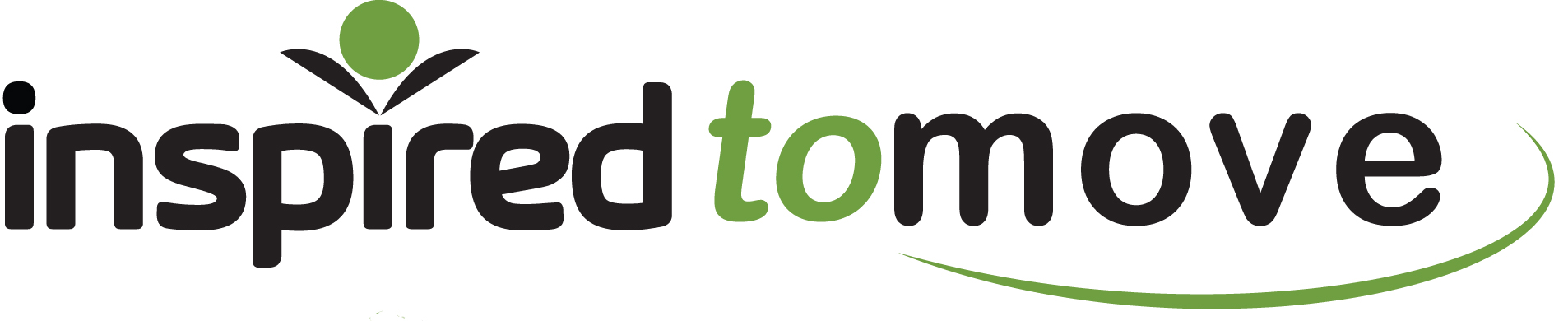 www.binspireduk.co.ukinfo@binspireduk.co.uk